Tierhaltung im ZEMM, Gebäude E7 In den Kosten sind enthalten: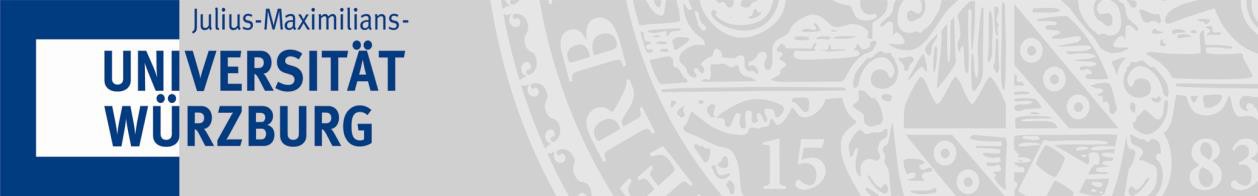 Alle Kosten für die Unterbringung, Ernährung und Versorgung der Tiere.Kosten für das Gesundheitsmonitoring sowie Untersuchung zum Einbringen der Tiere.Auftragsarbeiten zur Überwachung der Linien (Gewebeproben, Blutentnahme).Fachgerechte Entsorgung der toten Tiere.Leistungen im Bereich der Transgenen TechnologieTransfer von Tieren in den SPF- oder ZuchtbereichKryokonservierungGenerierung genetisch modifizierter MäuseLeistungen im Bereich des Großtier-OPs im ZEMMZEMM - Tierexperimentelle EinrichtungGebührenordnungStand 24.01.2024Tierart€ / TagMaus0,10Hamster0,20Meerschwein0,40Ratte0,20Kaninchen1,60Frettchen2,50Schaf/Ziege2,50Schwein3,00Kosten für den Erwerb von Tieren aus der Zucht im ZEMMKosten für den Erwerb von Tieren aus der Zucht im ZEMMKosten für den Erwerb von Tieren aus der Zucht im ZEMMStamm-ArtAlterPreisBL/6-Maus> 21 Tage5,00 €CD-1-Maus> 21 Tage2,50 €FVB-Maus> 21 Tage5,00 €Albino BL/6-Maus> 21 Tage20,00 €Lebendimport einer Linie in den Zuchtbereich     Tiere mit ausgewiesenen Gesundheitsstatus     Maximal 5 Zuchtpaare je Linie     Mindestens 4 Wochen Quarantäne     Gesundheitscheck jeder Linie                                               300,00 €Leistungen pro LiniePreis / LinieSanierungSpendertiere (Superovulation, Anpaaren, Plug Kontrollen)Transfer von Embryonen in EmpfängertiereHaltungskosten: Muttertier + Jungtiere bis zum AbsetzenSchwanzbiopsieRevitalisierung kryokonservierter EmbryonenTransfer von Embryonen in EmpfängertiereHaltungskosten: Muttertier + Jungtiere bis zum AbsetzenSchwanzbiopsieRevitalisierung tiefgefrorener SpermienIVFTransfer von Embryonen in EmpfängertiereHaltungskosten: Muttertier + Jungtiere bis zum AbsetzenSchwanzbiopsien1.000,00 €600,00 €1.000,00 €Leistungen pro LiniePreis / LinieKryokonservierung von 2-Zellembryonengemäß BeschreibungKryokonservierung von SpermienPräparation der SpermienKryokonservierungQualitätskontrolle über IVFVereinfachtes Verfahren OHNE IVF = 1/2 Gebühr Lagerung von Kryoröhrchen in flüssigen N2 /Jahr 
 (bis 20 Stück)
1.000,00 €750,00 €375,00 €100,00 €Leistungen pro LiniePreis / LinieBlastozysteninjektion zur Generierung klassischer und konditioneller knockout Mäuse (gene targeting)Blastozysteninjektion 3 rekombinante ES Zellklone ca. 90 BlastozystenTransfer der Blastozysten in EmpfängertiereAbgabe der chimären NachkommenPronukleusinjektion zum additiven GentransferPronukleusinjektion (100 - 200 Oozyten)Transfer der Zygoten in EmpfängertiereLentiviraler GentransferInjektion des Viruslysat in den Perivitellinraum (100 - 200 Oozyten)Transfer der Zygoten in Empfängertiere1.500,00 €1.500,00 €1.500,00 €Großtier-OPPreis / TagLeistungsspektrum:Vorbereitung des Tieres zur OP Bereitstellung des Standard OP-Besteckes Reinigung des OPs100,00 €KadaverentsorgungPreis / KadaverKaninchenSchaf / Schwein / Ziege < 50 kg Schaf / Schwein / Ziege > 50 kg2,00 €20,00 €50,00 €